Муниципальное бюджетное общеобразовательное учреждение «Средняя общеобразовательная школа №1 г. Анадыря»РЕГИОНАЛЬНЫЙСМОТР-КОНКУРСметодических разработок I (школьного) этапа Региональной дистанционной олимпиады школьников 6-7, 8-9 классов по предметам, отражающим региональную специфику Чукотского автономного округаКабачкова Елена Николаевна,учитель географии и биологииАНАДЫРЬ 2017Внеклассное мероприятие по географии для обучающихся 6 классовВ рамках школьного этапа Региональной дистанционной олимпиады школьников  по предметам, отражающим региональную специфику Чукотского автономного округа«Путешествие по родному краю»Ежегодно обучающиеся МБОУ «СОШ №1 г. Анадыря» принимают участие в разных олимпиадах и конкурсах, например, во Всероссийской олимпиаде школьников по различным предметам, а также  Региональной дистанционной олимпиаде по родным языкам и предметам, отражающим региональную специфику. Как сделать так, чтобы участие детей в подобных мероприятиях не только позволяло каждому из них проверить уровень подготовки по разным школьным дисциплинам, но сделать этот процесс познавательным и интересным? Особенно это актуально для параллели 6 классов, которые находятся еще только в начале пути географического познания и лишь один учебный год разбирались в общих закономерностях природы Земли, познавая ее как планету, знакомясь с источниками географических знаний, с историей открытия и освоения нашей планеты. Еще меньший опыт у шестиклассников в познании особенностей природы своей местности – Чукотского автономного округа. Поэтому, вовлекая их в процесс конкурсных испытаний по предметам, отражающим региональную специфику, необходимо максимально продумать не только сложность заданий, но и их форму, а также форму организации мероприятия в целом. И здесь на помощь приходит одна из старейших форм организации как урочной, так и внеурочной деятельности – игровая. Кто как не обучающийся среднего звена готов познавать, играя?!Цель: привлечь внимание шестиклассников к проблеме изучения особенностей географического положения и особенностей природы Чукотского автономного округа, как уникальной, единой природно-территориальной единице России.Задачи:1. Определить группу обучающихся с относительно высоким уровнем знаний о ГП, природных особенностях ЧАО;2. Расширить круг знаний обучающихся о природе ЧАО;3. Закрепить умение работать с разными источниками географической информации, в том числе выявляя новые знания;4. Воспитывать потребность изучать географические особенности малой Родины с целью формирования бережного отношения ко всем компонентам ее природы в их уникальной взаимосвязи.Оборудование: карта Чукотского автономного округа, пазлы на магнитах, контурные карты ЧАО, атласы по географии «Чукотский автономный округ», карточки с заданиями.Ход игры.Вся игра построена по принципу выявления лидеров по количеству баллов на каждом этапе и итоговом подсчете набранных баллов участников и определения группы призеров и победителей либо в целом на параллели, либо по каждому классу в отдельности.I. Этап «ГЕО-ВИКТОРИНА».Цель этапа -в каждом классе определить группу детей (5-6 человек), которые наберут наибольшее количество баллов и будут участвовать от своего класса в дальнейшей борьбе. Этот этап может проводиться на уроке.Гео-викторина (см. Приложение 1) включает 20 вопросов, на которые нужно дать односложный ответ или выбрать правильный ответ из 3-4 предложенных. Вопросы предлагаются как из курса географии 5 класса, так и о географических особенностях Чукотки. За каждый верный ответ участник получает по 1 баллу. Максимальное количество баллов – 20.В последующих этапах примут участие те обучающиеся, которые набрали наибольшее количество баллов.Ответы дети вносят на специальные бланки (Приложение 2) и сдают учителю, который подводит итоги.II. Этап «Разминка» по принципу «Исправь ошибку, если нужно».Ведущий игры (им может быть сам учитель) читает по одному утверждению о различных географических аспектах ЧАО. Участники должны определить верное или нет им предложено утверждение и исправить ошибку в нем, если нужно. Отвечает тот, кто первым поднимает руку. За верный ответ – 1 балл.Утверждения:1. Столица ЧАО – город Билибино (-)2. ЧАО является одним из наименее заселенных субъектов России (+)3. Символом ЧАО, изображенным на гербе является росомаха (-)4. На востоке наш округ омывает Охотское море (-)5. На территории ЧАО находится самая восточная крайняя точка нашей страны (+)6. Самая крупная река ЧАО – Анадырь (+)7. На западе наш округ граничит с Хабаровским краем (-)8. Самый крупный остров у северных берегов Чукотки – это о. Врангеля (+)9. Недра Чукотки богаты золотыми и оловянными рудами (+)10. Природная зона, занимающая большую часть территории округа – это тайга (-)III. Этап состоит из двух частей:1. «Карта»2. «Клад»«Карта»:Всем участникам предлагается контурная карта ЧАО (Приложение 3), на которой необходимо подписать несколько географических объектов:1. Восточно-Сибирское море2. Чукотское море3. Берингово море4. остров Врангеля5. Анадырский залив6. Берингов пролив7. река Анадырь8. озеро КрасноеЗа каждый верно подписанный объект участник получает 2 балла.Время на выполнение задания -2 минуты. Тот, кто сделает первым, может быть приглашен к доске для того, чтобы показать предложенные объекты на карте Чукотки.«Клад»:Участникам предлагается поставить себя на место человека, который нашел сундук с кладом. Но, открыв его, он обнаружил в нем не монеты и драгоценности, а различные полезные ископаемые. Задание: распределите все полезные ископаемые по двум группам (осадочные и магматические), а также, используя карту в атласе на странице 17, определите: какие из них встречаются в недрах Чукотки.Дополнительный вопрос: Почему полезные ископаемые мы можем считать кладом? За каждое верное соотнесение в таблице (Приложение 4) – по 1 баллу, за определение полезных ископаемых Чукотки по 0,5 балла за каждое и 2 балла за ответ на дополнительный вопрос (отвечают участники по желанию и в порядке первой и последующих поднятых рук). IV. Этап «Узнай по описанию»Участникам предлагается прослушать отрывок из рассказа Бориса Пильняка «Заволочье»:«….<…> – такое пустынное небо, белесое, точно оно отсутствует, такая пустая тишина, прозрачная пустынность, и нельзя идти, ибо ноги уходят в ржавь и воду, и трава, и вереск выше сосен и берез, потому что сосны и березы человеку ниже колена, и растет морошка, и летят над  <…>  дикие гуси, и дуют над <…> «морянки», «стриги с севера к полуночнику», и над всем небо, откоторого тихо, как от смерти, и летом белые, зеленые ночи…»Прослушав отрывок, участники должны определить: о какой природной зоне Чукотки идет речь, и ответить на дополнительные вопросы.За правильное определение природной зоны – 3 балла, за ответы на дополнительные вопросы по 1 баллу. Отвечает тот, кто первым поднимает руку.Дополнительные вопросы:1. Какие природно-климатические особенности тундры отражены в отрывке?2. Какие типичные для данной зоны растения названы автором и каковы их особенности?V. Этап «ПАЗЛ»Приложение 5Участникам предлагаются части пазла, собрав который верно, они смогут определить одного из обитателей Чукотки. Чтобы правильно собрать пазл, им необходимо среди предложенных пар выбрать по одному элементу, в котором правильно указаны животные и растения, обитающие на Чукотке. Собравший первым, зарабатывает 5 баллов и будет иметь возможность прикрепить свой пазл на доске. 1 бал также участник сможет получить, если узнает обитателя Чукотки на фотографии.Подведение итогов.Для каждого участника игры подсчитывается количество баллов и определяются победитель и призеры.Литература:1. Атлас по географии Чукотский автономный округ для 8-9 классов. – М., 20042. Ю.Н. Голубчиков. География Чукотского автономного округа. — М.: ИПЦ «Дизайн. Информация. Картография», 2003.Приложение 1«ГЕО-ВИКТОРИНА»1. Наука, изучающая природу земной поверхности, это:а) физическая география      б) экономическая география     в) ботаника                                     г) естествознание2. Полуостров России, омываемый водами Северного Ледовитого и Тихого океанов – это …а) Таймырб) Чукотскийв) Камчатский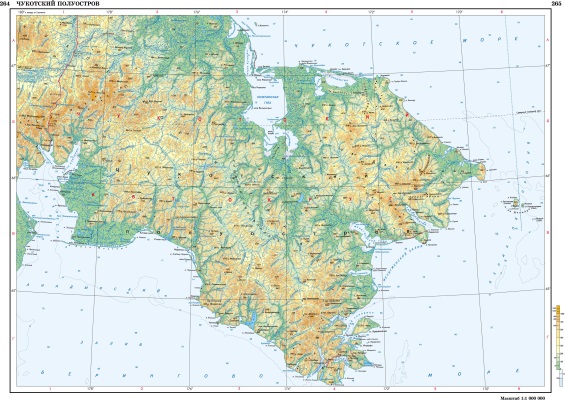 3. Кто совершил первое кругосветное путешествие?а) Ф. Магеллан              б) X. Колумб                        в) А. Никитин4. Антарктида была открыта:а) В. да Гамаб) Дж. Кук             в) Ф.Ф. Беллинсгаузеном и М.П. Лазаревым5. Русский путешественник Афанасий Никитин совершил «хождение за три моря». Какие?а) Каспийское, Черное, Средиземное         б) Каспийское, Черное, Аравийскоев) Адриатическое, Средиземное, Аравийское6. Казачий атаман, первым обогнувший полуостров Чукотку и проплывший из Чукотского в Берингово море – это …А)  С. ДежневБ) О.Ю. ШмидтВ) М. Стадухин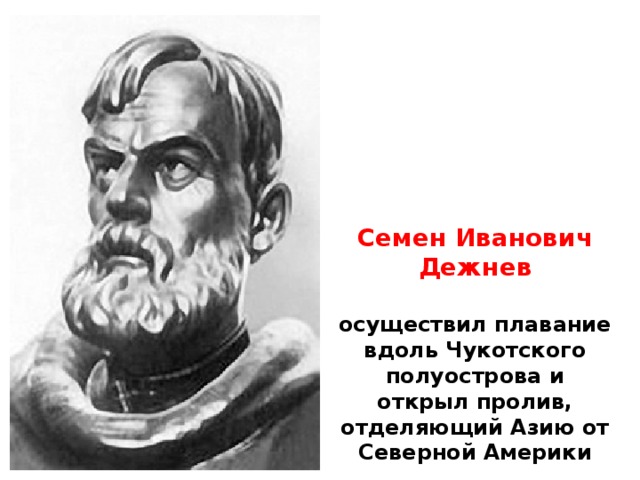 7. Какой мореплаватель изображен на картине?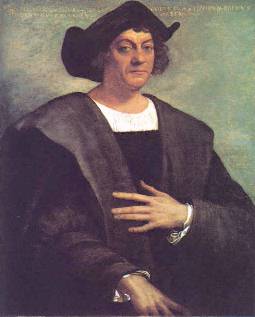 8. В каком направлении нужно лететь, чтобы от поселка Лаврентия долететь в аэропорт поселка Угольные Копи?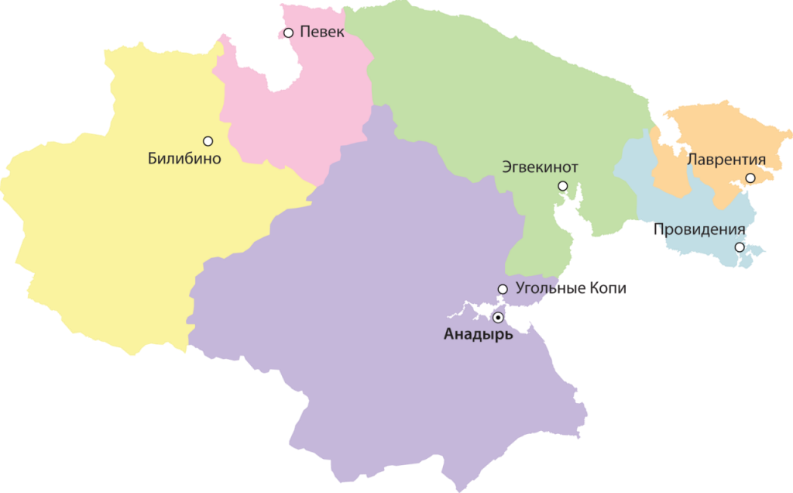 9. 9. Как называют холмы и относительно невысокие горы с округлыми вершинами и сравнительно пологими склонами на Дальнем Востоке?А) пикБ) сопкаВ) гейзер10. Выберите верный вариант:а) материковая земная кора составляет 5 – 10 км;б) под океанами земная кора толще материковой;в) мощность земной коры везде одинакова;г) материковая земная кора толще океанической.Д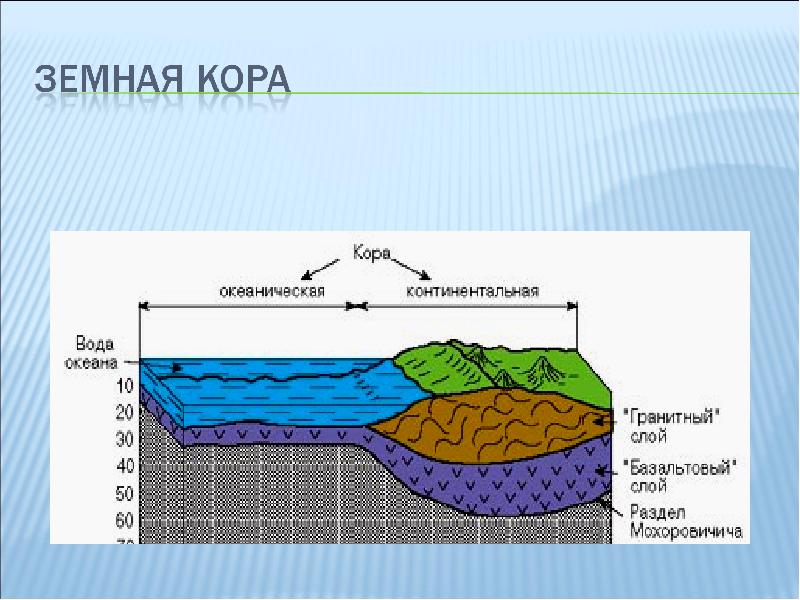 11. Самая высокая температура характерна для …а) земной корыб) внешней мантии          в) внутренней мантии      г) ядра12. Какой остров у берегов Чукотки изображен на карте??А) пик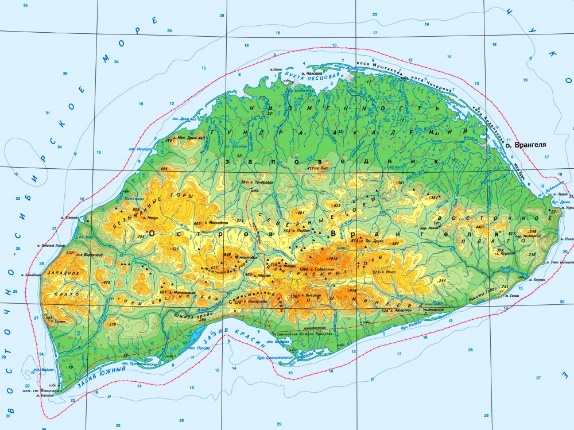 Б) САМЫЙ-САМЫЙ… САМОЕ-САМОЕ на Чукотке и в мире13. Самый большой материк? 14. Самый большой океан? 15. Самая глубокая впадина Мирового океана? 16. Самое крупное озеро Чукотки? 17. Самая длинная река Чукотки? 18. Самый большой остров в мире? 19. Самое глубокое море, омывающее берега Чукотки? 20. Самый маленький океан?В)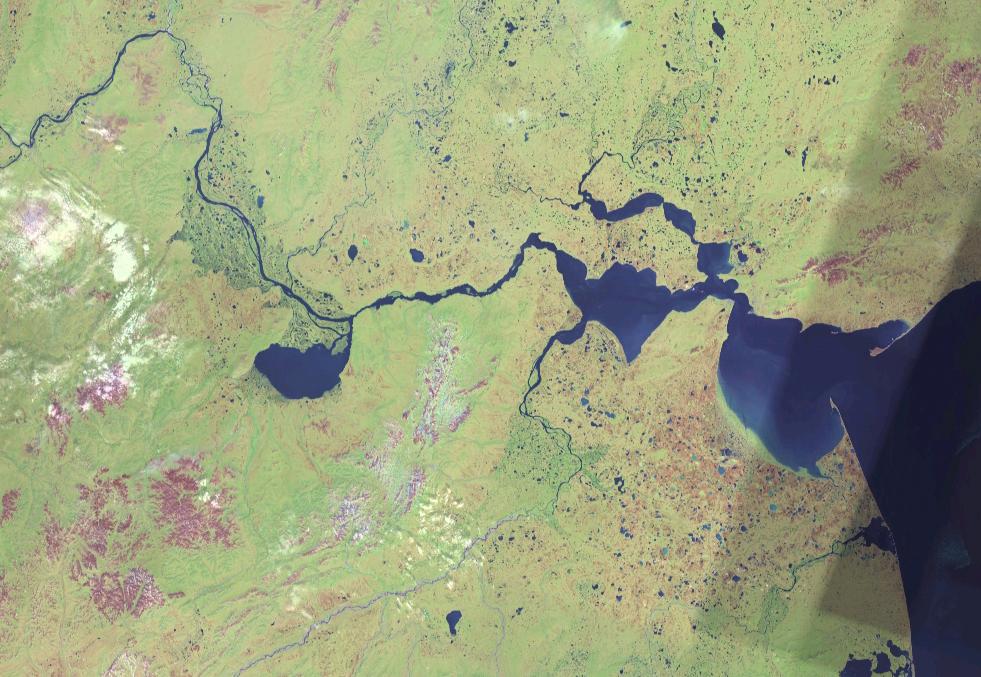 Ключи:1) а2) б3) а4) в5) б6) а7) Х. Колумб8) юго-запад9) б10) г  гейзер10. Выберите верный вариант:11) г12) о. Врангеля13) Евразия14) Тихий15) Марианская16) Красное17) р. Анадырь18) Гренландия19) Берингово20) Северный Ледовитыйа) материковая земная оставляет 5 – 10 км;б) под океанами земная толще материковой;в) мощность земной толще оПриложение 2Бланк ответовФ.И.О., класс______________________Приложение 3Контурная карта ЧАО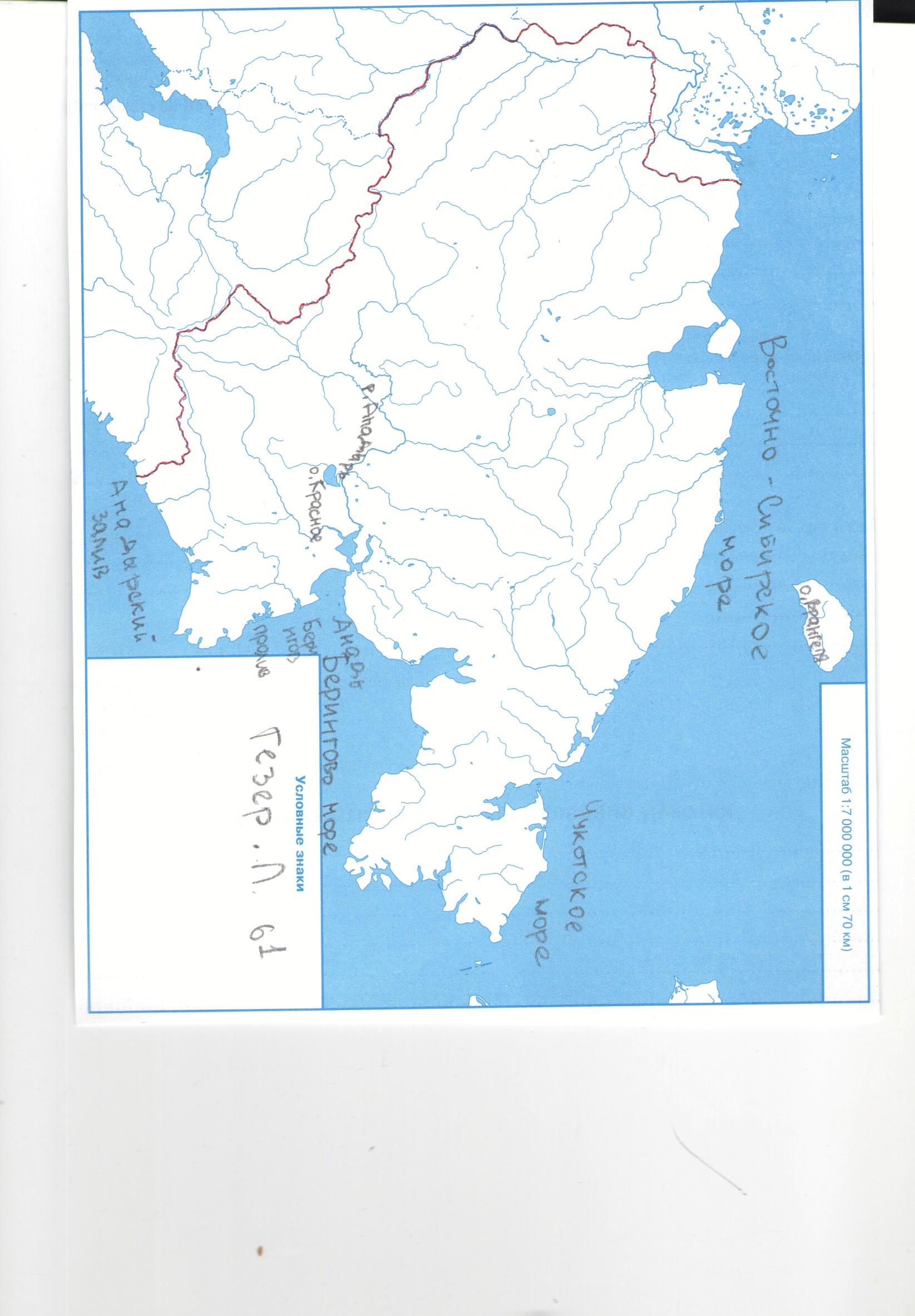 Приложение 4Встречаются в недрах Чукотки:………………………………………………………………………………………………………………………………………………………………………………………………………………Приложение 5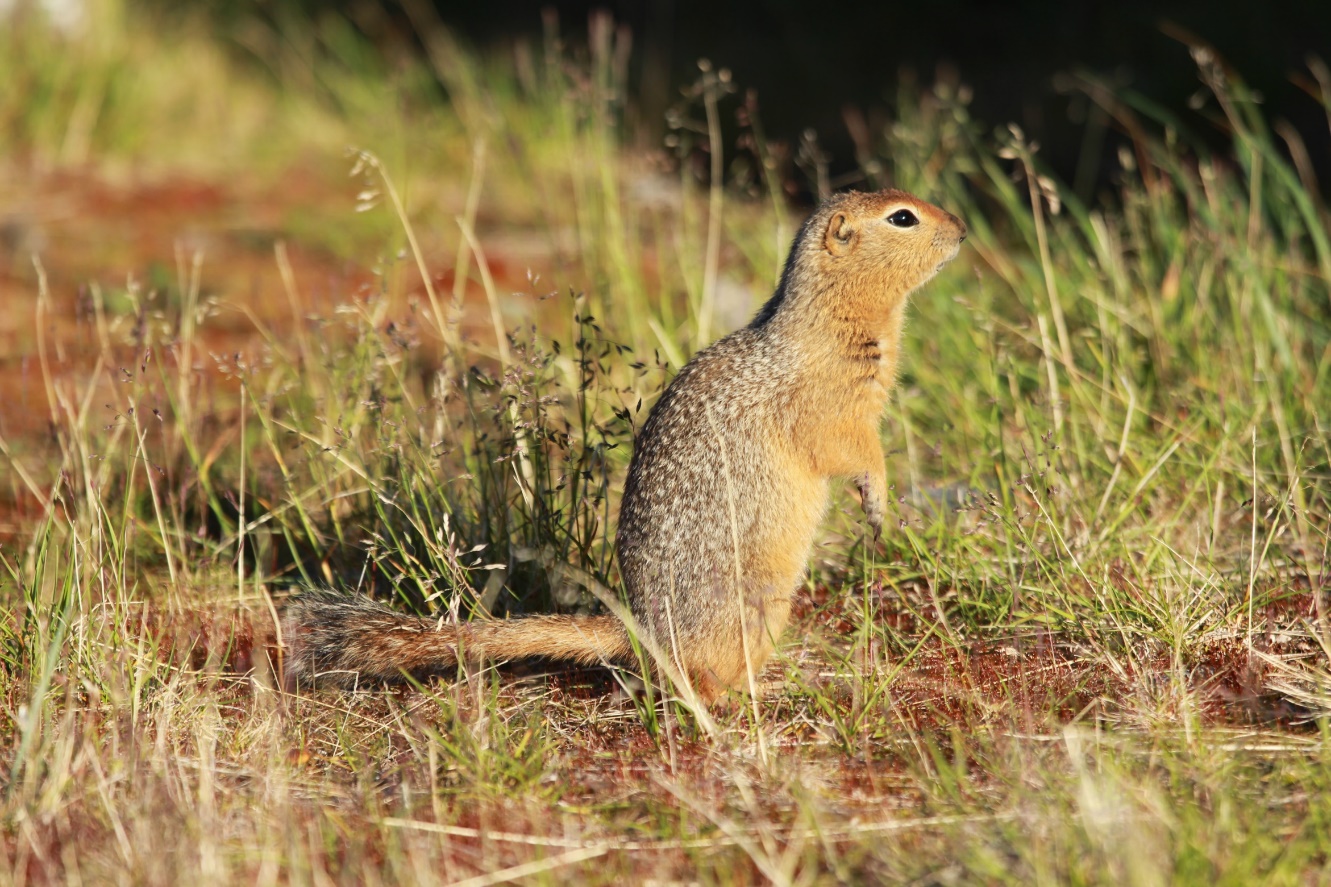 Фото из личного архиваВклейки с верным списком организмов, обитающих на Чукотке: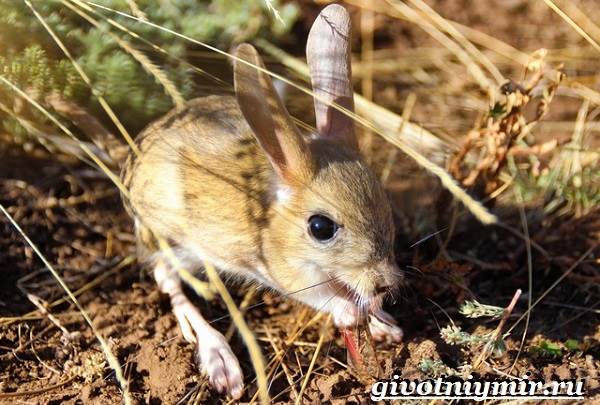 Вклейки со списком организмов, НЕобитающих на Чукотке:№ вопросаОтветПодпиши данные объекты на контурной карте ЧАО1. Восточно-Сибирское море2. Чукотское море3. Берингово море4. остров Врангеля5. Анадырский залив6. Берингов пролив7. река Анадырь8. озеро КрасноеПодпиши данные объекты на контурной карте ЧАО1. Восточно-Сибирское море2. Чукотское море3. Берингово море4. остров Врангеля5. Анадырский залив6. Берингов пролив7. река Анадырь8. озеро КрасноеПодпиши данные объекты на контурной карте ЧАО1. Восточно-Сибирское море2. Чукотское море3. Берингово море4. остров Врангеля5. Анадырский залив6. Берингов пролив7. река Анадырь8. озеро КрасноеПодпиши данные объекты на контурной карте ЧАО1. Восточно-Сибирское море2. Чукотское море3. Берингово море4. остров Врангеля5. Анадырский залив6. Берингов пролив7. река Анадырь8. озеро КрасноеПодпиши данные объекты на контурной карте ЧАО1. Восточно-Сибирское море2. Чукотское море3. Берингово море4. остров Врангеля5. Анадырский залив6. Берингов пролив7. река Анадырь8. озеро КрасноеПодпиши данные объекты на контурной карте ЧАО1. Восточно-Сибирское море2. Чукотское море3. Берингово море4. остров Врангеля5. Анадырский залив6. Берингов пролив7. река Анадырь8. озеро КрасноеМагматические полезные ископаемыеОсадочные полезные ископаемыеПолезные ископаемые из сундука:1. Каменный уголь2. Железная руда3. Нефть4. Природный газ5. Медная руда6. Золото7. Фосфориты8. Гранит9. Оловянные руды10. ТорфПолезные ископаемые из сундука:1. Каменный уголь2. Железная руда3. Нефть4. Природный газ5. Медная руда6. Золото7. Фосфориты8. Гранит9. Оловянные руды10. ТорфПолезные ископаемые из сундука:1. Каменный уголь2. Железная руда3. Нефть4. Природный газ5. Медная руда6. Золото7. Фосфориты8. Гранит9. Оловянные руды10. ТорфПолезные ископаемые из сундука:1. Каменный уголь2. Железная руда3. Нефть4. Природный газ5. Медная руда6. Золото7. Фосфориты8. Гранит9. Оловянные руды10. Торф